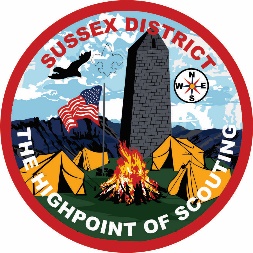 Sussex Unit Nominations Awards 	Unit Type:  PACK   Unit Number: _______ Unit Town: ___________________	Cub Master of the Year: _______________________________________________________________Committee Chair of the Year:_______________________________________________________________ Den Leader (Any Program) of the Year:
_______________________________________________________________*****************************************************************************Submit Nominations:	Robert Brady               		Richard Petersonsussexdistrictchair@gmail.com   	 richard.peterson@scouting.org				   				  Sussex Unit Nominations Awards 	Unit Type:  TROOP   Unit Number: _______ Unit Town: ___________________	Scout Master of the Year: _______________________________________________________________Committee Chair of the Year:___________________________________________________________ Scout of the Year:
_______________________________________________________________*****************************************************************************Submit Nominations:	Robert Brady               		Richard Petersonsussexdistrictchair@gmail.com   	 richard.peterson@scouting.org				   				  Sussex Unit Nominations Awards 	Unit Type:  CREW   Unit Number: _______ Unit Town: ___________________	Advisor of the Year: _______________________________________________________________Committee Chair of the Year:_______________________________________________________________ Venturer of the Year:
_______________________________________________________________*****************************************************************************Submit Nominations:	Robert Brady               		Richard Petersonsussexdistrictchair@gmail.com   	 richard.peterson@scouting.org				   				  Sussex Unit Nominations Awards 	Unit Type:  POST   Unit Number: _______ Unit Town: ___________________	Advisor of the Year: _______________________________________________________________Committee Chair of the Year:_______________________________________________________________ Explorer of the Year:
_______________________________________________________________*****************************************************************************Submit Nominations:	Robert Brady               		Richard Petersonsussexdistrictchair@gmail.com   	 richard.peterson@scouting.org				   				  